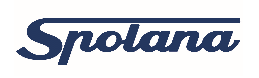 Prohlášení externího subjektuV Z O R 1. V souvislosti s pravidly nastavenými v rámci skupiny ORLEN Unipetrol, která se týkají opatření aplikovaných při šíření nákazy virového onemocnění, Vás zaměstnanec Ostrahy podniku (společnosti ORLEN Ochrona Sp. z o.o.) žádá o vyplnění tohoto prohlášení.  2. Je velmi důležité vyplnit tento formulář důkladně, úplně a pravdivě. Vaše údaje budou zpracovány v souladu s nařízením GDPR (obecné nařízení o ochraně osobních údajů – EU 2016/679) a použity pouze ke stanoveným účelům zpracování.  3. 	Prohlašuji, že:	nemám příznaky virového onemocnění;	nejsem v nařízené karanténě;	v posledních 14 dnech jsem nebyl v kontaktu s osobou trpící virovým onemocněním;	v posledních 14 dnech jsem nebyl v kontaktu s osobou v karanténě;	v posledních 14 dnech jsem nebyl v zemích s vysokým rizikem nákazy.4. 	Osobní údaje: Jméno: ……………………………………………………………….……………………………………..Příjmení: ………………………………………………………….………………………………………...Název společnosti/organizace: …………………………………………………………………………..Kontaktní telefonní číslo: ………………………………………………………………………………….Jméno, příjmení a funkce navštívené osoby ve SPOLANA s.r.o.: …………………………………..……………………………………………………………………………………………………………….Potvrzuji, že jsem seznámen s informační doložkou, která tvoří přílohu tohoto prohlášení a týká se pravidel pro zpracování mých osobních údajů kapitálovou skupinou ORLEN Unipetrol.............................................................................                      							  (datum a podpis)INFORMAČNÍ DOLOŽKA K PROHLÁŠENÍ EXTERNÍHO SUBJEKTUI. SPRÁVCE OSOBNÍCH ÚDAJŮ Správcem Vašich osobních údajů je společnost SPOLANA s.r.o. se sídlem Neratovice, ul. Práce 657, PSČ: 277 11, zapsaná v obchodním rejstříku vedeném Městským soudem v Praze, sp. zn. C 305391, IČO: 45147787 (dále jen „SPOLANA s.r.o.“ nebo „Správce“). SPOLANA s.r.o. klade velký důraz na transparentnost zpracování a bezpečí Vašich osobních údajů, které jsou považovány za přísně důvěrné, a nakládá s nimi v souladu s nařízením Evropského parlamentu a Rady (EU) 2016/679 ze dne 27. dubna 2016 o ochraně fyzických osob v souvislosti se zpracováním osobních údajů a o volném pohybu těchto údajů a o zrušení směrnice 95/46/ES (dále jen „nařízení GDPR”), zákonem č. 110/2019 Sb. o zpracování osobních údajů a dalšími platnými právními předpisy.II. POVĚŘENEC PRO OCHRANU OSOBNÍCH ÚDAJŮ Jmenovali jsme pověřence pro ochranu osobních údajů, kterého můžete v otázkách ochrany a zpracování osobních údajů kontaktovat na e-mailové adrese osobniudaje@orlenunipetrol.cz nebo písemně na doručovací adrese ORLEN Unipetrol RPA s.r.o., Úsek ochrany informací, Milevská 2095/5, 140 00 Praha 4. Kontaktní údaje pověřence pro ochranu osobních údajů jsou taktéž k dispozici na našich webových stránkách www.unipetrolrpa.cz v sekci „Kontakty“.III. ÚČEL ZPRACOVÁNÍ A JEHO PRÁVNÍ ZÁKLAD Účelem zpracování osobních údajů, které jsou vyžadovány v dokumentu „Prohlášení externího subjektu“ je zajištění bezpečnosti a ochrany osob včetně veřejného zdraví v době výskytu virového onemocnění a ochrana prostor, zařízení a vybavení SPOLANA s.r.o. Právním základem pro takové zpracování osobních údajů je náš oprávněný zájem dle článku 6 odst. 1 písm. f) nařízení GDPR. Poskytnutí Vašich osobních údajů je nezbytné k umožnění Vašeho vstupu včetně materiálu do areálu SPOLANA s.r.o. V případě odmítnutí poskytnutí Vašich osobních údajů Vám nebude umožněn vstup do chráněného areálu SPOLANA s.r.o.IV. KATEGORIE ZPRACOVÁVANÝCH OSOBNÍCH ÚDAJŮPro uvedené účely budou zpracovávány Vaše osobní údaje v rozsahu:·	identifikačních údajů (jméno a příjmení);·	pracovních údajů (název společnosti/organizace);·	kontaktních údajů (telefonní číslo).IV. PŘEDÁVÁNÍ OSOBNÍCH ÚDAJŮ Při zpracování Vašich osobních údajů využíváme služeb třetích stran, které mohou získat k Vašim osobním údajům přístup. Bezpečí Vašich osobních údajů je u těchto zpracovatelů zajištěno prostřednictvím jejich smluvních závazků. Pro získání více informací je Vám k dispozici náš pověřenec pro ochranu osobních údajů. Vaše osobní údaje nejsou předávány do zemí mimo EU, EHP či mezinárodním organizacím.V. DOBA UCHOVÁNÍ OSOBNÍCH ÚDAJŮ Vaše osobní údaje zpracováváme po dobu ne delší než je nezbytné pro účely, pro které jsou zpracovávány, nejdéle však po dobu 3 měsíců. Doba uchování osobních údajů může být prodloužena, je-li zpracování nezbytné ke stanovení nebo uplatnění našich nároků nebo obhajoby, nebo vyžaduje-li to zvláštní právní předpis. Po uplynutí doby uchování budou Vaše osobní údaje zlikvidovány nebo anonymizovány.VI. VAŠE PRÁVAV souvislosti se zpracováním Vašich osobních údajů máte vůči společnosti SPOLANA s.r.o. právo: na přístup k osobním údajům, na opravu nepřesných nebo neúplných osobních údajů,na výmaz osobních údajů, jsou-li splněny podmínky dle nařízení GDPR, na omezení zpracování osobních údajů, jsou-li splněny podmínky dle nařízení GDPR,na námitku, jsou-li splněny podmínky dle nařízení GDPR, a právo obrátit se na Úřad pro ochranu osobních údajů pokud máte pocit, že s Vašimi osobními údaji není nakládáno v souladu s právními předpisy. Výše uvedená práva lze uplatnit prostřednictvím kontaktních údajů pověřence pro ochranu osobních údajů uvedených v čl. II. této doložky.